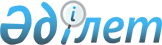 Көшелерге атау беру туралыҚызылорда облысы Шиелі ауданы Иіркөл ауылдық округі әкімінің 2020 жылғы 3 маусымдағы № 44 шешімі. Қызылорда облысының Әділет департаментінде 2020 жылғы 3 маусымда № 7505 болып тіркелді
      "Қазақстан Республикасының әкімшілік-аумақтық құрылысы туралы" Қазақстан Республикасының 1993 жылғы 8 желтоқсандағы Заңының 14-бабының 4) тармақшасына, Облыстық ономастика комиссиясының 2019 жылғы 10 желтоқсандағы № 3 қорытындысына сәйкес Иіркөл ауылдық округінің әкімі ШЕШІМ ҚАБЫЛДАДЫ:
      1. Иіркөл ауылдық округі Ы.Жақаев ауылының келесі көшелеріне:
      1) атауы жоқ жаңа көшеге "Ибрагим Шохаев" есімі;
      2) атауы жоқ жаңа көшеге "Сыздық Төребаев" есімі берілсін.
      2. Осы шешімнің орындалуын бақылауды өзіме қалдырамын.
      3. Осы шешім алғашқы ресми жарияланған күнінен бастап қолданысқа енгізіледі.
					© 2012. Қазақстан Республикасы Әділет министрлігінің «Қазақстан Республикасының Заңнама және құқықтық ақпарат институты» ШЖҚ РМК
				
      Иіркөл ауылдық округінің әкімі

С. Монтаев
